П О С Т А Н О В Л Е Н И ЕВ соответствии с Решением Городской Думы Петропавловск-Камчатского городского округа от 31.10.2013 № 145-нд «О наградах и почетных званиях Петропавловск-Камчатского городского округа»,     Постановлением Главы Петропавловск-Камчатского городского округа от 31.10.2013 № 165 «О представительских расходах и расходах, связанных          с приобретением подарочной и сувенирной продукции в Городской Думе Петропавловск-Камчатского городского округа»,       ПОСТАНОВЛЯЮ:за многолетний добросовестный труд, высокий уровень профессионализма, значительный вклад в организацию и совершенствование воспитательного процесса детей дошкольного возраста и в честь профессионального праздника «День воспитателя и всех дошкольных работников»:1. Наградить Почетной грамотой Главы Петропавловск-Камчатского городского округа (в рамке) Каткову Ирину Алимовну, учителя-дефектолога МАДОУ «Детский сад № 11 комбинированного вида» Петропавловск-Камчатского городского округа. 2.Объявить Благодарность Главы Петропавловск-Камчатского городского округа (в рамке) Гуровой Марине Леонидовне, музыкальному руководителю МАДОУ «Детский сад № 11 комбинированного вида» Петропавловск-Камчатского городского округа.Временно исполняющий полномочияГлавы Петропавловск-Камчатского городского округа                                                                           С.И. Смирнов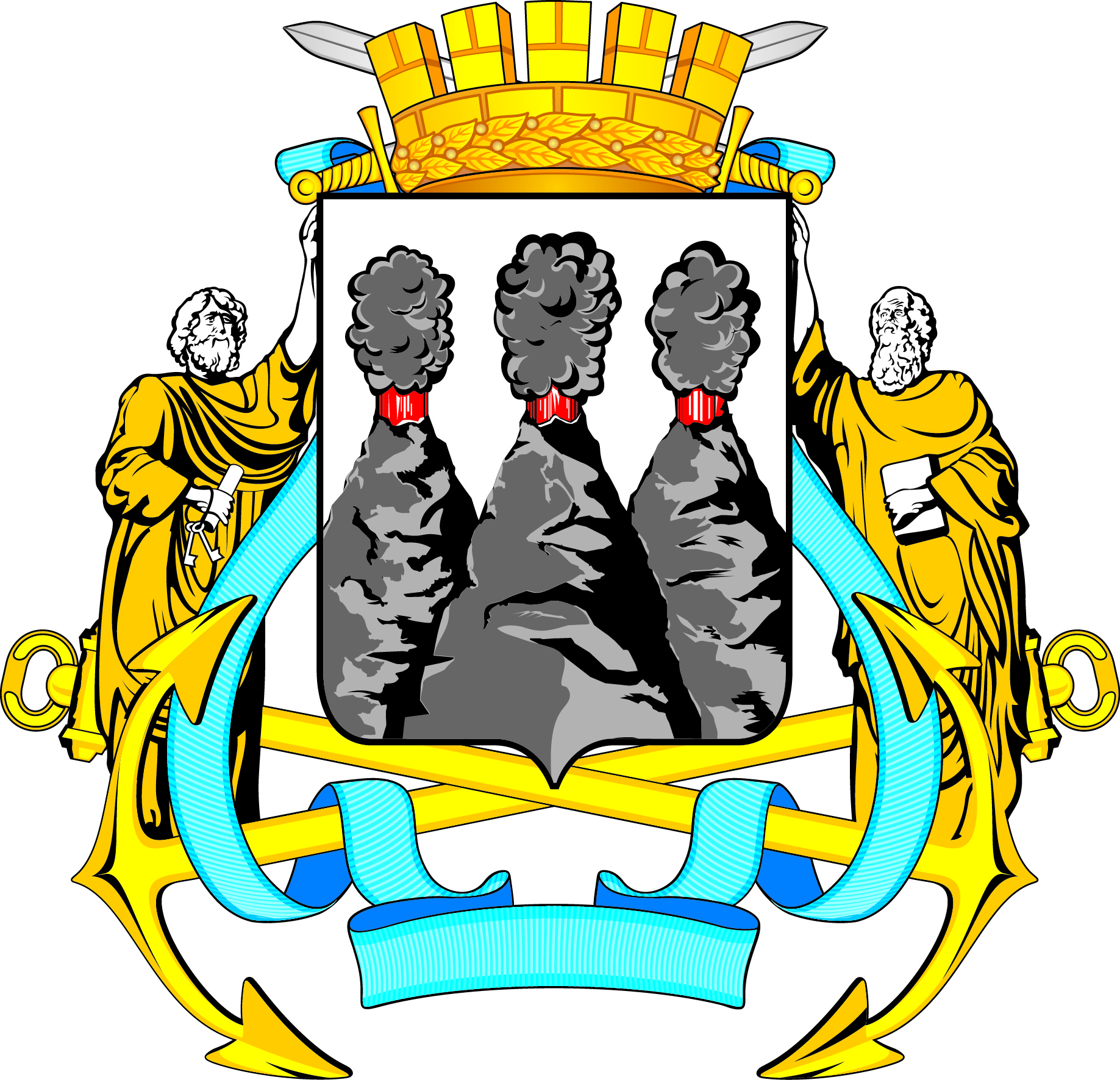 ГЛАВАПЕТРОПАВЛОВСК-КАМЧАТСКОГОГОРОДСКОГО ОКРУГАот  26.09.2016  № 181О награждении сотрудников МАДОУ «Детский сад № 11 комбинированного вида» Петропавловск-Камчатского городского округа